OSNOVNA ŠKOLA IVANA PERKOVCA     Šenkovec, Zagrebačka 30    Š k o l s k a  k u h i n j a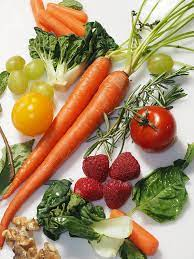 08.05.2023. – 12.05.2023.PONEDJELJAK:Štrudla s višnjom, čaj s medom i limunomUTORAK:Tjestenina s puretinom u bijelom umaku, punozrnati kruh, kiseli krastavciSRIJEDA:Graham cvjetno pecivo, sirni namaz, svježi krastavci, čokoladno mlijekoČETVRTAK:Hot- dog, sok od jabuke, kruškaPETAK:Griz na mlijeku s kakao posipom, bananaD o b a r   t e k !